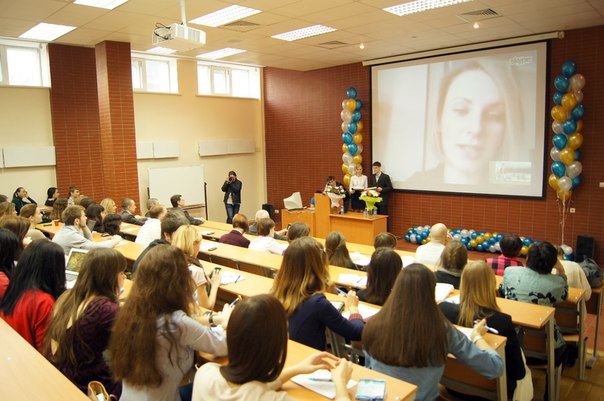 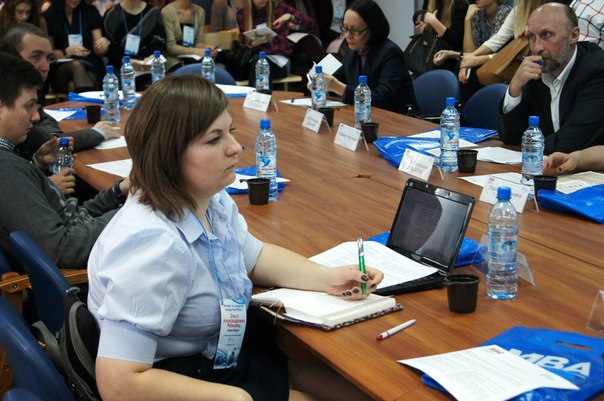 «NovoPRsk-2015»: открытие нового города-форума4 и 5 декабря на базе НГУЭУ состоится IX Сибирский Коммуникационный форум «NovoPRsk-2015».Основной темой встречи этого года станет интеграция коммуникаций. Современные технологии предполагают интеграцию между сферами рекламы, PR и  маркетинга, что позволяет получить эффект, которого невозможно достичь, применяя каждый из них в отдельности.В программе двухдневного форума: различные интерактивные площадки: пленарная дискуссия, круглый стол,  мастер-классы, PR-лаборатории, кейс-лаборатории, деловые игры, конкурс  студенческих аналитических работ (проектов) и др. Работа на форуме будет проходить по 4 траекториям:Стратегия и тренды подойдёт для тех, кто уже знаком с коммуникационной сферой и желает знать, в какую сторону развивается рынок.Бизнес-коммуникации - направление для тех, кто понимает значимость средств, вкладываемых в коммуникации и хочет добиться максимального эффекта от инвестиций.PRодвижение заинтересует тех, чей опыт в коммуникационной сфере не велик. Понять принцип действия коммуникационных инструментов и разобраться в особенностях технологий помогут здесь.а также Кэйс-лаб - площадка для интерактивной работы и обмена опытом в реальном времени.В форуме примут участие около 30 авторитетных экспертов в различных областях знаний. Среди спикеров форума:Полина Тараненко «PR Partner» (Москва) «Как провести идеальное PR-мероприятие. Мои победы и ошибки». Валентин Бондаренко и Илья Тимошин ГК «Реклама Онлайн» «Как поднять самолёт в небо? (Разработка pr-стратегии запуска нового бизнес-направления)». Ксения Левковицкая и Анна Савинцева РА «ТрейдМастер»  «Разработка и реализация BTL-проекта».Елена Агамян Шеф-редактор ГТРК Новосибирск «Журналист и пиарщик. Антиподы или братья по разуму?».Роман Серебряный, секретарь Союза журналистов России, руководитель творческих и молодежных программ СЖР «Интернет-практика в работе медиа»Евгения Холкина, бренд-менеджер,  креативный директор  мебельной фабрики Камея "Нужный момент"- как создавать живой бренд»  и другие. Организаторами форума выступают «Новосибирский Государственный университет экономики и управления» (НГУЭУ) и «Автономная некоммерческая организация Масс-Медиа-Центр». При поддержке Мэрии города Новосибирска, Управления молодежной политики министерства региональной политики Новосибирской области  и Союза журналистов России.Участие в форуме бесплатное. Заявки на участие в Форуме и конкурсе студенческих работ (проектов) принимаются до 20 ноября 2015 г. Пройти регистрацию, посмотреть положение о конкурсе студенческих работ можно на официальном сайте: http://novopiarsk.ru/. Официальная группа вконтакте: vk.com/club422232С уважением,Пресс-служба форума «NovoPRsk-2015»,Екатерина Гребенцова,e-mail: press.prsk@gmail.comТел. +7 (913) 928-05-44.